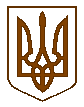 БУЧАНСЬКА     МІСЬКА      РАДАКИЇВСЬКОЇ ОБЛАСТІВ И К О Н А В Ч И  Й         К О М І Т Е ТР  І  Ш  Е  Н  Н  Я« 19  »  липня_2016 року                                                                                    		№ 319Про затвердження Порядку фінансування витрат на безоплатне поховання або відшкодування витрат на здійснене поховання померлих (загиблих) осіб, які мають особливі заслуги та особливі трудові заслуги перед Батьківщиною,учасників бойових дій і інвалідів війни        Відповідно до Законів України «Про статус ветеранів війни, гарантії їх соціального захисту», «Про поховання та похоронну справу», Постанови Кабінету Міністрів України від 28.10.2004 р. №1445 «Про затвердження Порядку проведення безоплатного поховання померлих (загиблих) осіб, які мають особливі заслуги та особливі трудові заслуги перед Батьківщиною, учасників бойових дій і інвалідів війни», керуючись Законом України «Про місцеве самоврядування в Україні», виконавчий комітет Бучанської міської радиВИРІШИВ:Затвердити Порядок фінансування витрат на безоплатне поховання або відшкодування витрат на здійснене поховання померлих  (загиблих) осіб, які мають особливі заслуги та особливі трудові заслуги перед Батьківщиною, учасників бойових дій і інвалідів війни, жителів міста Буча (додаток 1).Затвердити середню вартість ритуальних послуг, передбачених Порядком  проведення безоплатного поховання  померлих  (загиблих) осіб,  які мають особливі заслуги та особливі трудові заслуги перед Батьківщиною, учасників бойових дій  і  інвалідів  війни (додаток 2).Визнати таким, що втратило чинність рішення виконавчого комітету Бучанської міської ради від 20.01.2015 р. № 8 «Про Порядок проведення безоплатного поховання померлих осіб, які мають особливі заслуги та особливі трудові заслуги перед Батьківщиною, учасників бойових дій і  інвалідів війни».Контроль за виконання даного рішення покласти на заступника міського голови з  соціально-гуманітарних питань, Матюшенко Л.А.Міський голова                                                                                  А.П.ФедорукКеруючий справами                                                                            Г.В.СурайПогоджено:Заступник міського голови                                                                Л.А.МатюшенкоЗавідувач юридичним відділом                                                          Т.О.ШаправськийПодання:В.о. начальника управління праці,соціального захисту та захисту населеннявід наслідків Чорнобильської катастрофи                                         Г.В.Назаренко                                                                                                                                                                                                                                             Додаток 1                                                                                                      до рішення № 319                                                                                                     виконавчого комітету                                                                                                   Бучанської міської ради                                                                                                   від «19»   липня   2016 р.ПОРЯДОКфінансування витрат на безоплатне поховання або відшкодування витрат на здійснене поховання померлих (загиблих) осіб, які мають особливі заслуги та особливі трудові заслуги перед Батьківщиною, учасників бойових дій і інвалідів війни      1. Порядок фінансування витрат на безоплатне поховання або відшкодування витрат на здійснене поховання померлих (загиблих) осіб, які мають особливі заслуги та особливі трудові заслуги перед Батьківщиною, учасників бойових дій і інвалідів війни, (далі – Порядок), розроблено відповідно до законів України “Про статус ветеранів війни, гарантії їх соціального захисту”, “Про поховання та похоронну справу” та постанови Кабінету Міністрів України від 28 жовтня 2004 року № 1445 “Про затвердження Порядку проведення безоплатного поховання померлих (загиблих) осіб, які мають особливі заслуги та особливі трудові заслуги перед Батьківщиною, учасників бойових дій і інвалідів війни”.      2. Порядок визначає механізм здійснення видатків на фінансування витрат на безоплатне поховання або відшкодування витрат на здійснене поховання осіб, які мають особливі заслуги та особливі трудові заслуги перед Батьківщиною, учасників бойових дій і інвалідів війни за рахунок коштів обласного бюджету.      3. Організація поховання та ритуальне обслуговування здійснюється відповідно до Порядку проведення безоплатного поховання померлих (загиблих) осіб, які мають особливі заслуги та особливі трудові заслуги перед Батьківщиною, учасників бойових дій і інвалідів війни, затвердженого постановою Кабінету Міністрів України від 28 жовтня 2004 року № 1445, з урахуванням необхідного мінімального переліку вимог, затвердженого Держжитлокомунгоспом України.      4. Відповідальний виконавець Порядку є Управління праці, соціального захисту та захисту населення від наслідків Чорнобильської катастрофи Бучанської міської ради.      5. Вибір виконавця ритуальних послуг для  безоплатного поховання померлої (загиблої) особи, яка має особливі заслуги та особливі трудові заслуги перед Батьківщиною, учасника бойових дій чи інваліда війни визначає виконавець волевиявлення або особа, яка зобов’язалась здійснити таке поховання.          Для укладення договору-замовлення на організацію та проведення поховання виконавець волевиявлення або особа, яка зобов’язалась здійснити поховання, надає виконавцю послуг наступні документи:-  заяву;-  копію документа, що посвідчує особу;-  копію свідоцтва про смерть, виданого органами реєстрації актів цивільного стану;- копію документа, який підтверджує статус особи, яка має особливі заслуги та особливі трудові заслуги перед Батьківщиною, учасника бойових дій чи інваліда війни (копія посвідчення або довідка військкомату).    6.  У разі відшкодування витрат на здійснене поховання осіб, які мають особливі заслуги та особливі трудові заслуги перед Батьківщиною, учасників бойових дій і інвалідів війни ця виплата проводиться виконавцеві волевиявлення або особі, які здійснила таке поховання самостійно, на підставі документів, передбачених пунктом 5 Порядку та розрахункових документів, засвідчених в установленому законодавством порядку.    7. Безоплатно надаються такі послуги:    7.1.Виконавцю волевиявлення або особі, що зобов’язалась поховати померлого, який має особливі заслуги та особливі трудові заслуги перед Батьківщиною:      - оформлення договору замовлення на організацію та проведення поховання;-  доставка предметів похоронної належності;-  надання транспортних послуг (один катафалк та один автобус супроводження);-  надання труни;-  надання двох вінків з траурними стрічками;-  копання могили;-  спорудження надгробка.     7.2.Виконавцю волевиявлення або особі, що зобов’язалась поховати померлого                                                                                  учасника бойових дій або інваліда війни:      - оформлення договору замовлення на організацію та проведення поховання;- доставка предметів похоронної належності;- надання транспортних послуг (один катафалк та один автобус супроводження);      - надання труни;- надання вінка похоронного з траурною стрічкою;- копання могили.       8. Додаткові ритуальні послуги, які не зазначені в Порядку, оплачуються виконавцем волевиявлення або особою, яка зобов’язалась поховати померлого.      9. Управління праці, соціального захисту та захисту населення від наслідків Чорнобильської катастрофи Бучанської міської ради щомісяця до 5 числа, місяця наступного за звітним, подає Департаменту соціального захисту населення Київської обласної державної адміністрації реєстри про відшкодування витрат на здійснене поховання померлих(загиблих) осіб, які мають особливі заслуги та особливі трудові заслуги перед Батьківщиною, учасників бойових дій і інвалідів війни.      10. Департамент соціального захисту населення Київської обласної державної адміністрації здійснює розрахунки з виконавцями ритуальних послуг шляхом перерахування коштів на їх рахунки згідно з укладеними договорами.            Виплата відшкодування витрат на поховання фізичній особі, що зобов’язалася поховати померлого учасника бойових дій чи інваліда війни, проводиться через установу банку або поштове відділення зв’язку за місцем її проживання шляхом перерахування коштів на особовий рахунок згідно з поданою заявою.       Керуючий справами                                                                                        Г.В.Сурай                                                                              Додаток 2                                                                                                      до рішення № 319                                                                                                     виконавчого комітету                                                                                                   Бучанської міської ради                                                                                                    від  « 19 »  липня  2016 р.Середня вартість похованняпомерлих учасників бойових дій і інвалідів війни,жителів міста Буча1). Оформлення договору-замовлення на організацію та проведення поховання – 50,40 грн.2). Доставка предметів похоронної належності – 420,00 грн.;3). Надання транспортних послуг (автокатафалк та автобус супроводження) – 1139,00 грн.;4). Надання труни –998,00 грн.;5). Надання вінка із траурною стрічкою – 236,00 грн.;6). Копання могили – 859,00 грн.   Загальна сума становить: - 3702,40 грн.Середня вартість похованняпомерлих, які мають особливі заслуги та особливі трудові заслуги перед Батьківщиною,жителів міста Буча1). Оформлення договору-замовлення на організацію та проведення поховання – 50,40 грн.2). Доставка предметів похоронної приналежності – 420,00 грн.;3). Надання транспортних послуг (автокатафалк та автобус супроводження) – 1139,00 грн.;4). Надання труни – 998,00 грн.;5). Надання 2 вінків із траурною стрічкою – 472,00 грн.;6). Копання могили – 859,00 грн.;7). Спорудження надгробка – 7500,00 грн.   Загальна сума становить – 11438,40 грн.Керуючий справами                                                                                  Г.В.СурайНазаренко 49-905